ESU Summer Undergraduate Research Experience (S.U.R.E.)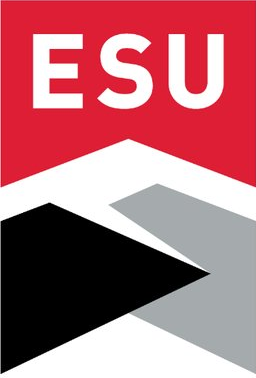 Final Report Guidelines: Due October 30th. The final report shall use 12 point font and be uploaded as a Word document or PDF via ESU eGRANTS in your progress report. Please do not exceed three pages, single spaced.  Photos may be included and are encouraged. Please include the student’s name and major, the faculty member's name, and the title of the project on this form. Answer all of the following questions. Part 1 is for the student. Part 2 is for the faculty. Part 1. (for the student to answer):1. What background information can you provide about the research? What was the purpose of the research and how will it contribute to your field of study? 2. How has this experience contributed to your undergraduate education and your life goals?3. What experiences will you take from this summer's research that will impact your future in education, research, or professional career?4. Has the research experience met your expectations?  Why or why not?  5. Would you participate in research again if given the opportunity?  Why or Why not?6. What skills do you think you developed or strengthened through the research experience?Part 2. (for the faculty member to answer):1. Explain how you involved the student in your research to help them begin to develop research skills.  Please provide details of what the student did over the summer experience and how you mentored the student. 2. What skills did the student learn, what skills did they obtain, and can the student demonstrate those skills?3.  Would you involve an undergraduate student again in your research?  Why or Why not?4. Provide a brief abstract (~250 words) and photos so the program can be promoted.  The abstract and photos may be used on the ESU/OSPR website and the Research, Scholarship and Creative Activities publication.  